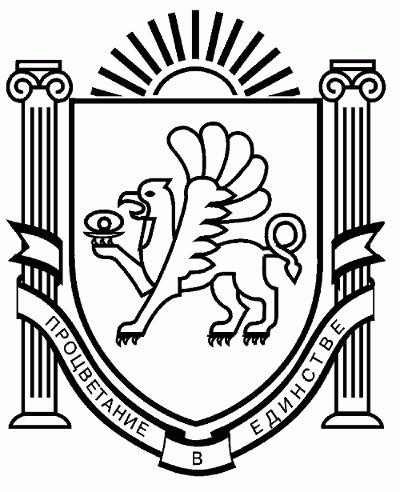 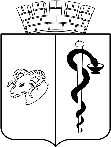 АДМИНИСТРАЦИЯ ГОРОДА ЕВПАТОРИИРЕСПУБЛИКИ КРЫМПОСТАНОВЛЕНИЕ_______________                                                                                                      №  _________ЕВПАТОРИЯО проведении капитального ремонта общего имуществамногоквартирных домов по пр-д Советский, 6, ул. 13 Ноября, 53-55, ул. Бартенева, 12/15/6, ул. Гоголя, 46, ул. Демышева, 120, ул. Дм. Ульянова, 1 А, 
ул. Интернациональная, 94, ул. Казаса, 9, ул. Линейная, 7, ул. Матвеева, 5, 
ул. Некрасова, 45, ул. Некрасова, 47, ул. Некрасова, 92, ул. Перекопская, 11, 
ул. Перекопская, 13, ул. Перекопская, 15, ул. Полупанова, 42, ул. Полупанова, 68, 
ул. Полупанова, 70, ул. Пушкина, 1/19, ул. Пушкина, 16, ул. Революции, 5, 
ул. Революции, 23, ул. Революции, 64/2, ул. Советская, 11/83, ул. Училищная, 7, в городе Евпатории Республики КрымВ соответствии с п. 6 ст. 189 Жилищного кодекса Российской Федерации, постановлением Совета министров Республики Крым от 30.11.2015 № 753 
«Об утверждении Региональной программы капитального ремонта общего имущества в многоквартирных домах на территории Республики Крым на 2016-2045 годы» (в действующей редакции), постановлением Совета министров Республики Крым от 21.12.2015 № 797 
«Об утверждении краткосрочного плана на 2016-2018 годы по реализации Региональной программы капитального ремонта общего имущества в многоквартирных домах на территории Республики Крым на 2016-2045 годы, утверждённой постановлением Совета министров Республики Крым от 30.11.2015 № 753» (в действующей редакции), ст. 17, ст. 37 Федерального закона от 06.10.2003 № 131-ФЗ «Об общих принципах организации местного самоуправления в Российской Федерации», ст. 31 Закона Республики Крым 21.08.2014 
№ 54-ЗРК «Об основах местного самоуправления в Республике Крым», ст. 51 Устава муниципального образования городской округ Евпатория Республики Крым, учитывая письмо некоммерческой организации «Региональный фонд капитального ремонта многоквартирных домов Республики Крым» от 01.11.2022 № 5167, администрация города Евпатории Республики Крым  п о с т а н о в л я е т: 1. Провести в срок до 31.12.2023 капитальный ремонт общего имущества многоквартирных домов г. Евпатория, а именно ремонт фасада и кровли домов по 
ул. Дм. Ульянова, 1 А, ул. Интернациональная, 94, ул. Матвеева, 5, ул. Некрасова, 45, 
ул. Некрасова, 47, ул. Некрасова, 92, ул. Перекопская, 11, ул. Перекопская, 13, ул. Полупанова, 42, ул. Революции, 64/2, ул. Советская, 11/83; ремонт внутридомовых инженерных сетей домов по ул. 13 Ноября, 53-55, ул. Бартенева, 12/15/6, ул. Гоголя, 46, ул. Демышева, 120, 
ул. Линейная, 7, ул. Перекопская, 15, ул. Полупанова, 68, ул. Пушкина, 1/19, ул. Революции, 5, ул. Революции, 23; ремонт подвала домов по ул. Гоголя, 46, ул. Казаса, 9, ул. Матвеева, 5, ул. Полупанова, 70, ул. Пушкина, 16, ул. Училищная, 7; ремонт фундамента домов по 
ул. Гоголя, 46, ул. Казаса, 19, ул. Матвеева, 5, ул. Полупанова, 70.4. Настоящее постановление вступает в силу со дня его обнародования 
на официальном портале Правительства Республики Крым – http:/rk.gov.ru 
в разделе муниципальные образования, подраздел – Евпатория, а также 
на официальном сайте муниципального образования городской округ Евпатория Республики Крым - http://my-evp.ru в разделе Документы, подраздел – Документы администрации города в информационно-телекоммуникационной сети общего пользования, а также путем опубликования информационного сообщения о нем в средствах массовой информации.5. Контроль за исполнением настоящего постановления оставляю за собой.Врио главы администрации города Евпатории Республики Крым                                                             А.А. ЛоскутовПОДГОТОВЛЕНО    Начальник департамента городского хозяйства  администрации города ЕвпаторииРеспублики Крым                                                                               М.Ю. Аврунин(руководитель структурного подразделения) 	 (ФИО)  «____»________________20___Заведующий сектором юридического обеспечения департамента городского хозяйства администрации городаЕвпатория Республики Крым    (наименование должности)                                                                                     В.В. Скорик	   (ФИО)   Исполнитель:Главный специалист отдела по____ эксплуатации жилого фонда______ департамента городского хозяйства                                                 И.В. Ильчина(наименование должности)                                                                      (ФИО)Рабочий телефон  6-61-24СОГЛАСОВАНОРуководитель аппарата администрациигорода Евпатории Республики Крым                                                В. В. Порошин «____»________________20___						(ФИО)Начальник отдела юридического обеспечения администрации городаЕвпатории Республики Крым                                                            А.Н. Фоломеева«____»________________20___						(ФИО)Заведующий экспертно-правовым секторомотдела юридического обеспечения администрациигорода Евпатории Республики Крым                                                М.И. Стогний«____»________________20___						(ФИО)Начальник общего отдела (службы делопроизводства)                                                              Е.Н. Кумарева_                                «____»________________20___                                                              (ФИО)Список рассылки и кол-во экземпляров:  ДГХ - 2 экз., ОЮО – 1 экз.